Publicado en España el 27/02/2017 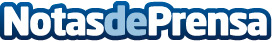 Rehidratar la piel tras el frío con la línea de cosmética del Dr. JuncoEl Dr. Junco recomienda cuidar la piel tras los estragos que ha sufrido durante los meses más fríos con tres productos de su línea cosmética (la Crème Anti-Âge, el Sérum Ultra Hydratant, y la Crème réparatrice). OJCosmetics es la marca cosmética diseñada por el Dr. Junco basándose en su propia experiencia profesional en tratamientos faciales y antiagingDatos de contacto:Globe ComunicaciónNota de prensa publicada en: https://www.notasdeprensa.es/rehidratar-la-piel-tras-el-frio-con-la-linea Categorias: Medicina alternativa Belleza http://www.notasdeprensa.es